Приложение №1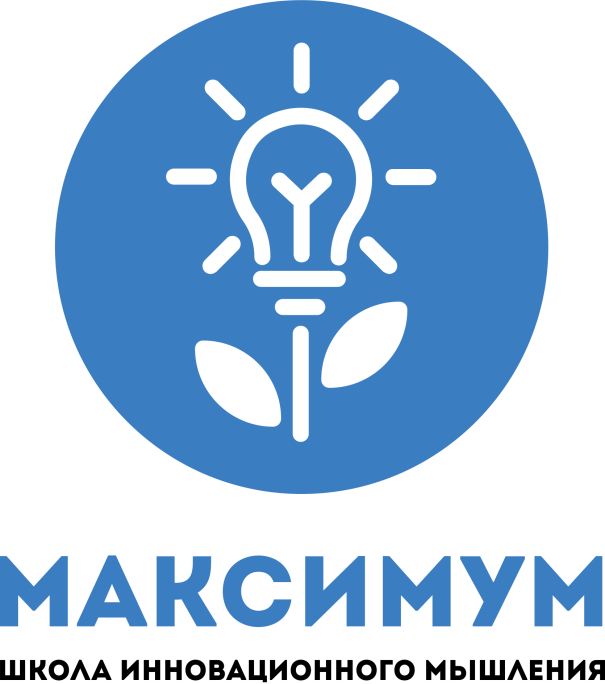 ИТОГИ ГОРОДСКОЙ КВИЗ-ИГРЫ «МАКСИМУМ»Название образовательной организацииФ.И. участникаМестоМБУ "Школа 74"Никита А.Сертификат участникаМБУ "Школа 90"Радик А.Сертификат участникаМБУ "Школа 90"Роман Б.Сертификат участникаМБУ "Школа 90"Сергей Б.Сертификат участникаМБУ "Школа 90"Елена В.Сертификат участникаМБУ "Школа 3"Дамир Г.Сертификат участникаМБУ "Школа 90"Даниил Д.Сертификат участникаМБУ "Школа 25"Владислав И.Сертификат участникаМБУ "Школа 74"Иван К.Сертификат участникаМБУ "Школа 3"Артем М.Сертификат участникаМБУ "Школа 3"Анастасия М.Сертификат участникаМБУ "Школа 90"Александр М.Сертификат участникаМБУ "Школа 18"Анастасия П.Сертификат участникаМБУ "Школа 90"Сабина Р.Сертификат участникаМБУ "Школа 90"София Т.Сертификат участникаМБУ "Школа 18"Глеб Ф.Сертификат участникаМБУ "Школа 25"Денис А.Сертификат участникаМБУ "Школа 74"Ярослав Б.Сертификат участникаМБУ "Школа 90"Андрей Б.Сертификат участникаМБУ "Школа 25"Юрий Б.Сертификат участникаМБУ "Школа 25"Евгений В.Сертификат участникаМБУ "Школа 3"Роман В.Сертификат участникаМБУ "Школа 74"Сабира Г.Сертификат участникаМБУ "Школа 90"Владимир Г.Сертификат участникаМБУ "Школа 90"Егор Г.Сертификат участникаМБУ "Школа 74"Дарья Д.Сертификат участникаМБУ "Школа 70"Дарья Д.Сертификат участникаМБУ "Школа 74"Полина Е.Сертификат участникаМБУ "Школа 18"Илья Е.Сертификат участникаМБУ "Школа 90"Глеб Е.Сертификат участникаМБУ "Школа 25"Кира Ж.Сертификат участникаМБУ "Школа 61"Марина Ж.Сертификат участникаМБУ "Школа 90"Валерия З.Сертификат участникаМБУ "Школа 18" Леонид К.Сертификат участникаМБУ "Школа 74"Екатерина К.Сертификат участникаМБУ "Школа 74"Анна К.Сертификат участникаМБУ "Школа 61"Анна К.Сертификат участникаМБУ "Школа 3"Алексей К.Сертификат участникаМБУ "Школа 90"Элиза М.Сертификат участникаМБУ "Школа 70"Татьяна М.Сертификат участникаМБУ "Школа 90"Юсуф Н.Сертификат участникаМБУ "Школа 70"Артем О.Сертификат участникаМБУ "Школа 18"Александр О.Сертификат участникаМБУ "Школа 74"Арина П.Сертификат участникаМБУ "Школа 90"Анастасия Р. Сертификат участникаМБУ "Школа 3"Аким С.Сертификат участникаМБУ "Школа 3"Виталий Т.Сертификат участникаМБУ "Школа 18"Василий Т.Сертификат участникаМБУ "Школа 23"Роман Х.Сертификат участникаМБУ "Школа 18"Анастасия Х.Сертификат участникаМБУ "Школа 25"Камила Ш.Сертификат участникаМБУ "Школа 77"Феликс Ш.Сертификат участникаМБУ "Школа 28"Сабина Г.Диплом 3 степениМБУ "Школа 90"Михаил Е.Диплом 3 степениМБУ "Школа 90"Ксения З.Диплом 3 степениМБУ "Школа 90"Алина К.Диплом 3 степениМБУ "Школа 74"Екатерина М.Диплом 3 степениМБУ "Школа 90"Надежда М.Диплом 3 степениМБУ "Школа 90"Алина П.Диплом 3 степениМБУ "Школа 90"Ярослав П.Диплом 3 степениМБУ "Школа 70"Тимур Р.Диплом 3 степениМБУ "Школа 74"Виктория С.Диплом 3 степениМБУ "Школа 25"Максим Ч.Диплом 3 степениМБУ "Школа 32"Дарья Б.Диплом 3 степениМБУ "Школа 90"Алексей В.Диплом 2 степениМБУ "Школа 90"Кира К.Диплом 2 степениМБУ "Школа 32"Юлия Ч.Диплом 2 степениМБУ "Школа 18"Артем Ш.Диплом 2 степениМБУ "Школа 70"Тамара Х.Диплом 2 степениМБУ "Школа 61"Дарья Б.Диплом 1 степениМБУ "Школа 32"Карина Ф.Диплом 1 степениМБУ "Школа 70"Ксения Ч.Диплом 1 степени